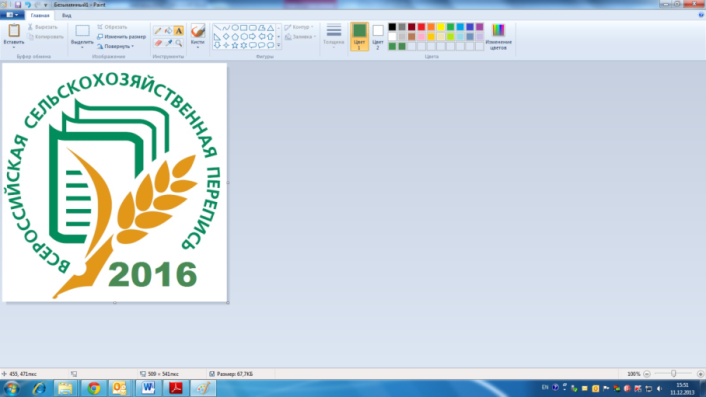 Основные итоги Всероссийской сельскохозяйственной переписи 2016 года. Посевные площади сельскохозяйственных культур и площади многолетних насажденийВсероссийская сельскохозяйственная перепись подтвердила продолжающееся сокращение посевной площади сельскохозяйственных культур. За 10 лет общая посевная площадь сократилась более чем на треть (со 113 тыс. до 71 тыс. га), наибольшее сокращение посевов произошло в хозяйствах населения (почти в 2 раза), в сельскохозяйственных организациях сокращение составило 41,1%, в крестьянских (фермерских) хозяйствах и у индивидуальных предпринимателей посевная площадь сократилась на 8,9%.Сократились посевы всех видов сельскохозяйственных культур, наиболее существенно сократились посадки картофеля (в 1,8 раза). По зерновым культурам сокращение оставило 2,5%, овощным культурам – на четверть, по кормовым культурам – более чем на треть.Увеличение посевной площади зерновых и зернобобовых культур произошло в сельскохозяйственных организациях, картофеля и овощей – в крестьянских (фермерских) хозяйствах и у индивидуальных предпринимателей.В структуре посевов сельскохозяйственных организаций, а также крестьянских (фермерских) хозяйств и индивидуальных предпринимателей наибольший удельный вес занимали кормовые культуры (92,0% и 94,2% соответственно).В личных подсобных и других индивидуальных хозяйствах граждан преобладали посевы картофеля (85,9%), доля овощных культур составила 11,3%. В некоммерческих объединениях граждан картофель выращивается на 68,8% посевной площади, овощные культуры – на 31,2%.В личных подсобных и других индивидуальных хозяйствах граждан посевная площадь в расчете на одно хозяйство сократилась с 7 соток до 4. Посевную площадь до 6 соток  имели 69,1% личных подсобных и других индивидуальных хозяйствах граждан. За 10 лет площади многолетних плодовых насаждений и ягодных культур в хозяйствах всех категорий сократились почти на треть (28,1%) с 2030 до 1460 гектаров. Значительно изменилась структура многолетних насаждений в сторону увеличения семечковых и косточковых культур и уменьшения площадей под ягодниками.Семечковыми культурами занято 158 гектаров (рост к 2006 году 43,6%), косточковыми – 209 гектаров (рост 51,1%), ягодники посажены на 1093 гектарах (сокращение в 1,6 раза), отмечается значительное сокращение площадей смородины всех видов и крыжовника. Выращиванием  многолетних плодовых насаждений и ягодных культур в основном занимались хозяйства населения. На долю личных подсобных и других индивидуальных хозяйств граждан приходилось 62,1% площади всех категорий хозяйств, а долю некоммерческих объединений граждан – 47,9%. Незначительные посадки ягодных культур имелись в сельскохозяйственных организациях, крестьянских (фермерских) хозяйств и у индивидуальных предпринимателей.Более подробно с материалами тома 4 «Площади сельскохозяйственных культур и многолетних насаждений» можно ознакомиться на Интернет-портале Архангельскстата в разделе Всероссийская сельскохозяйственная перепись 2016 года/ Итоги.Архангельскстат